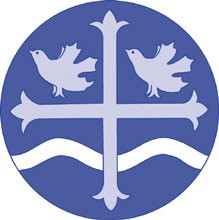 Diocese of New WestminsterPAYROLL AUTHORIZATION FOR LAY EMPLOYEESYear 2023Please fill out the indicated fields and email the completed forms to the Payroll and Benefits Administrator at payroll@vancouver.anglican.ca by December 2nd, 2022.  Please retain a copy for your records.Name of Parish:         	 Name of Employee:   	 Occupation:		 Effective Date:	 	Hourly Rate: $	/ hr Hours per Month:  		We, the undersigned, have reviewed this data and submit it as being agreed to by all parties:The above total annual rate does not include benefits costs. On receipt of these forms, the Payroll and Benefits Administrator will email the parish treasurer a cost calculation sheet showing the breakdown of the total compensation costs, including benefits.Please ensure all lay staff keep time sheets, which both employer and employee must sign. The time sheets must be kept in an employee file at the parish.WEEKLY SCHEDULEWEEKLY SCHEDULEWEEKLY SCHEDULEWEEKLY SCHEDULEWEEKLY SCHEDULEWEEKLY SCHEDULEWEEKLY SCHEDULEWEEKLY SCHEDULEDAYSUNMONTUEWEDTHUFRISATEMPLOYEE’S WORKDAYSHOURS WORKED PER DAYAMOUNTS TO BE PAID ON DIOCESAN PAYROLL TOTAL ANNUAL RATEAMOUNTS TO BE PAID ON DIOCESAN PAYROLL TOTAL ANNUAL RATETOTAL$Employee:Date:Church Warden or Trustee:Date:Treasurer:Date:PLEASE NOTE: